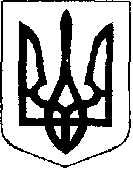 У К Р А Ї Н АЖовківська міська радаЛьвівського району Львівської області14-а сесія VIІІ-го демократичного скликання	         РІШЕННЯвід 18.08.2021р.    № 346	м. ЖовкваПро затвердження документації із землеустрою та надання земельної ділянки у власність Андрухіву Богдану Володимировичу в урочищі «Ниви» в селі Сопошин Жовківської міської ради Львівського району Львівської областіРозглянувши документацію із землеустрою та клопотання Андрухіва Богдана Володимировича про затвердження проекту землеустрою щодо відведення земельної ділянки та надання у власність земельної ділянки, керуючись ст. 12, 118, 122, 186 Земельного кодексу України, ст. 50 Закону України «Про землеустрій», п. 34 ст. 26 Закону України «Про місцеве самоврядування в Україні», за погодженням постійної комісії з питань земельних відносин, земельного кадастру, планування території, будівництва, архітектури, охорони пам’яток, історичного середовища, природокористування та охорони довкілля, Жовківська міська рада                                                    В И Р І Ш И Л А:	1. Затвердити проект землеустрою щодо відведення земельної ділянки кадастровий номер 4622788800:01:009:0110 площею 0,1901 га у власність для ведення особистого селянського господарств (КВЦПЗ – 01.03) в урочищі «Ниви» в селі Сопошин Жовківської міської ради Львівського району Львівської області.	2. Надати у власність Андрухіву Богдану Володимировичу земельну ділянку кадастровий номер 4622788800:01:009:0110 площею 0,1901 га для ведення особистого селянського господарства (КВЦПЗ – 01.03) в урочищі «Ниви» в селі Сопошин Жовківської міської ради Львівського району Львівської області.	3. Право власності на земельну ділянку виникає з моменту державної реєстрації цього права відповідно до Закону України «Про державну реєстрацію речових прав на нерухоме майно та їх обтяжень».4. Контроль за виконанням рішення покласти на постійну комісію з питань земельних відносин, земельного кадастру, планування території, будівництва, архітектури, охорони пам’яток, історичного середовища, природокористування та охорони довкілля (Креховець З.М.).Міський голова		      				                Олег ВОЛЬСЬКИЙ 